Lesson 5:  Writing and Solving Linear Equations Student Outcomes  Students apply knowledge of geometry to writing and solving linear equations.Lesson NotesAll of the problems in this lesson relate to what students have learned about geometry in recent modules and previous years.  The purpose is two-fold.  First, we want to reinforce what students have learned about geometry, and second, we want to demonstrate a need for writing and solving an equation in a context that is familiar.  Throughout the lesson students solve mathematical problems that relate directly to what students have learned about angle relationships, congruence, and the triangle sum theorem.  Encourage students to draw a diagram to represent the situation presented in the word problems.  Classwork Example 1 (5 minutes)Solve the following problem:  
Example 1One angle is five less than three times the size of another angle.  Together they have a sum of .  What is the measure each angle?  Provide students with time to make sense of the problem and persevere in solving it.  They could begin their work by guessing and checking, drawing a diagram, or other methods as appropriate.  Then, move to the algebraic method shown below. What do we need to do first to solve this problem?First, we need to define our variable (symbol).  Let  be the measure of the first angle in degrees. If is the measure of the first angle, how do you represent the measure of the second angle?The second angle is .What is the equation that represents this situation?The equation is The equation that represents this situation is   Solve for , then determine the measure of each angle.As students share their solutions for this and subsequent problems, ask them a variety of questions to reinforce the concepts of the last few lessons.  For example, you can ask students to discuss whether or not this is a linear equation and how they know, to justify their steps and explain why they chose their particular first step, to explain what the solution means, or to justify how they know their answer is correct.  The measure of the first angle is .  The second angle is .Compare the method you tried at the beginning of the problem with the algebraic method.  What advantage does writing and solving an equation have?Writing and solving an equation is a more direct method than the one I tried before.  It allows me to find the answer more quickly.Could we have defined to be the measure of the second angle?  If so, what, if anything, would change?If we let be the measure of the second angle, then the equation would change, but the answers for the measures of the angles should remain the same.  If  is the measure of the second angle, how would we write the measure of the first angle?The first angle would be .The equation that represents the situation is .  How should we solve this equation?We could add the fractions together, then solve for .We could multiply every term by  to change the fraction to a whole number.  Using either method, solve the equation.  Verify that the measures of the angles are the same as before.OR
So, the measure of the second angle is .  The measure of the first angle is  .
Whether we let represent the measure of the first angle or the second angle does not change our answers.  Whether we solve the equation using the first or second method does not change our answers.  What matters is that we accurately write the information in the problem and correctly use the properties of equality.  You may solve a problem differently than your classmates or teachers.  Again, what matters most is that what you do is accurate and correct.Example 2 (12 minutes)Solve the following problem:  
Example 2Given a right triangle, find the measure of the angles if one angle is ten more than four times the other angle, and the third angle is the right angle.  Give students time to work.  As they work, walk around and identify students who are writing and solving the problem in different ways.  The instructional goal of this example is to make clear that there are different ways to solve a linear equation as opposed to one “right way.”  Select students to share their work with the class.  If students do not come up with different ways of solving the equation, talk them through the following student work samples.  Again, as students share their solutions, ask them a variety of questions to reinforce the concepts of the last few lessons.  For example, you can ask students to discuss whether or not this is a linear equation and how they know, to justify their steps and explain why they chose their particular first step, to explain what the solution means, or to justify how they know their answer is correct. Solution OneLet  be the measure of the first angle.  Then, the second angle is .  The sum of the measures for the angles for this right triangle is .The measure of the first angle is , the measure of the second angle is , and the measure of the third angle is .
Solution TwoLet  be the measure of the first angle.  Then, the second angle is .  Since we have a right triangle, we already know that one angle is , which means that the sum of the other two angles is :  .The measure of the first angle is , the measure of the second angle is , and the measure of the third angle is .  
Solution ThreeLet  be the measure of the second angle.  Then, the first angle is .  Since we have a right triangle, we already know that one angle is , which means that the sum of the other two angles is :  .The measure of the second angle is , the measure of the first angle is , and the measure of the third angle is .  Solution FourLet  be the measure of the second angle.  Then, the first angle is  .  The sum of the three angles is 
.The measure of the second angle is , the measure of the first angle is , and the measure of the third angle is .  Make sure students see at least four different methods of solving the problem.  Conclude this example with the statements below.  Each method is slightly different either in terms of how the variable is defined or how the properties of equality are used to solve the equation.  The way you find the answer may be different than your classmates or your teacher. As long as you are accurate and do what is mathematically correct, you will find the correct answer. Example 3 (4 minutes)A pair of alternate interior angles are described as follows.  One angle measure is fourteen more than half a number.  The other angle measure is six less than half that number.  Are the angles congruent?We will begin by assuming that the angles are congruent.  If the angles are congruent, what does that mean about their measures?It means that they are equal in measure.Write an expression that describes each angle.One angle measure is , and the other angle measure is If the angles are congruent, we can write the equation as .  We know that our properties of equality allow us to transform equations while making sure that they remain true.  Therefore, our assumption was not correct, and the angles are not congruent.Exercises 1–6 (16 minutes) Students complete Exercises 1–6independently or in pairs.  
Exercises For each of the following problems, write an equation and solve. A pair of congruent angles are described as follows:  The measure of one angle is three more than twice a number, and the other angle’s measure is less than three times the number.  Determine the size of the angles.  Let  be the number.  Then, the measure of one angle is , and the measure of the other angle is .  Because the angles are congruent, their measures are equal.  Therefore, Then, each angle is .The measure of one angle is described as twelve more than four times a number.  Its supplement is twice as large.  Find the measure of each angle.  Let  be the number.  Then, the measure of one angle is .  The other angle is .  Since the angles are supplementary, their sum must be .The measure of one angle is , and the measure of the other angle is 
.A triangle has angles described as follows:  The measure of the first angle is four more than seven times a number, the measure of the second angle is four less than the first, and the measure of the third angle is twice as large as the first.  What is the measure of each angle?Let be the number.  The measure of the first angle is .  The measure of the second angle is .  The measure of the third angle is .  The sum of the angles of a triangle must be .The measure of the first angle is .  The measure of the second angle is .  The measure of the third angle is .One angle measures nine more than six times a number.  A sequence of rigid motions maps the angle onto another angle that is described as being thirty less than nine times the number.  What is the measure of the angle?Let  be the number.  Then, the measure of one angle is .  The measure of the other angle is .  Since rigid motions preserve the measures of angles, then the measure of these angles is equal.  The angles measure .A right triangle is described as having an angle of measure “six less than negative two times a number,” another angle measure that is “three less than negative one-fourth the number,” and a right angle.  What are the measures of the angles?Let  be a number.  Then, the measure of one angle is .  The measure of the other angle is .  The sum of the two angles must be .  
The measure of one of the angles is .  The measure of the other angle is 
.One angle is one less than six times the measure of another.  The two angles are complementary angles.  Find the measure of each angle.Let  be the measure of the first angle.  Then, the measure of the second angle is .  The sum of the measures will be  because the angles are complementary.  The measure of one angle is , and the measure of the other angle is .  Closing (4 minutes)  Summarize, or ask students to summarize, the main points from the lesson:We know that an algebraic method for solving equations is more efficient than guessing and checking.  We know how to write and solve equations that relate to angles, triangles, and geometry, in general.We know that drawing a diagram can sometimes make it easier to understand a problem and that there is more than one way to solve an equation.Exit Ticket (4 minutes)Name                 							         		Date              		         Lesson 5:  Writing and Solving Linear Equations Exit TicketFor each of the following problems, write an equation and solve. Given a right triangle, find the measures of all the angles if one angle is a right angle and the measure of the second angle is six less than seven times the measure of the third angle. In a triangle, the measure of the first angle is six times a number.  The measure of the second angle is nine less than the first angle.  The measure of the third angle is three times the number more than the measure of the first angle.  Determine the measure of each angle.  Exit Ticket Sample SolutionsFor each of the following problems, write an equation and solve.Given a right triangle, find the measures of all of the angles if one angle is a right angle and the measure of a second angle is six less than seven times the measure of the third angle. Let  represent the measure of the third angle.  Then,  can represent the measure of the second angle.  The sum of the two angles in the right triangles will be .The measure of the third angle is , and the measure of the second angle is .  The measure of the third angle is .In a triangle, the measure of the first angle is six times a number.  The measure of the second angle is nine less than the first angle.  The measure of the third angle is three times the number more than the measure of the first angle.  Determine the measure of each angle.  Let be the number.  Then, the measure of the first angles is , the measure of the second angle is , and the measure of the third angle is .  The sum of the measures of the angles in a triangle is .The measure of the first angle is .  The measure of the second angle is .  The measure of the third angle is .Note to teacher:  There are several ways to solve problems like these.  For example, a student may let  be the measure of the first angle and write the measure of the other angles accordingly.  Either way, make sure that students are defining their symbols and correctly using the properties of equality to solve.  Problem Set Sample SolutionsStudents practice writing and solving linear equations.  For each of the following problems, write an equation and solve.  The measure of one angle is thirteen less than five times the measure of another angle.  The sum of the measures of the two angles is .  Determine the measure of each angles.  Let  be the measure of the one angle.  Then, the measure of the other angle is .  The measure of one angle is , and the measure of the other angle is .An angle measures seventeen more than three times a number.  Its supplement is three more than seven times the number.  What is the measure of each angle?Let  be the number.  Then, the measure of one angle is .  The measure of the other angle is .  Since the angles are supplementary, the sum of their measures will be .  The measure of one angle is .  The measure of the other angle is .The angles of a triangle are described as follows:  is the largest angle; its measure is twice the measure of .  The measure of  is  less than half the measure of .  Find the measures of the three angles.  Let be the measure of .  Then, the measure of  , and .  The sum of the measures of the angles must be .  The measures of the angles are as follows:  ,, and .A pair of corresponding angles are described as follows:  The measure of one angle is five less than seven times a number, and the measure of the other angle is eight more than seven times the number.  Are the angles congruent?  Why or why not? Let  be the number.  Then, the measure of one angle is , and the measure of the other angle is .  Assume they are congruent, which means their measures are equal.Since , the angles are not congruent.  The measure of one angle is eleven more than four times a number.  Another angle is twice the first angle’s measure.  The sum of the measures of the angles is .  What is the measure of each angle?Let  be the number.  The measure of one angle can be represented with  , and the other angle’s measure can be represented as  .  The measure of one angle is , and the measure of the other angle is .Three angles are described as follows:  is half the size of .  The measure of  is equal to one less than two times the measure of .  The sum of   and  is .  Can the three angles form a triangle?  Why or why not?Let represent the measure of .  Then, the measure of , and the measure of .  The sum of .The measure of , , and .  The sum of the three angles is .  Since the sum of the measures of the interior angles of a triangle must have a sum of , these angles do not form a triangle.  The sum is too large. 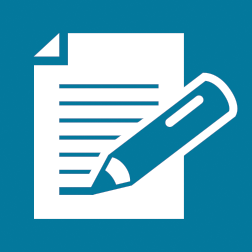 